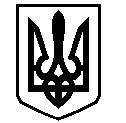 У К Р А Ї Н АВАСИЛІВСЬКА МІСЬКА РАДАЗАПОРІЗЬКОЇ ОБЛАСТІсьомого скликанняп’ятдесят четверта (позачергова) сесіяР  І  Ш  Е  Н  Н  Я 31 березня  2020                                                                                                            № 18Про передачу в оренду земельної ділянки для розміщення  та обслуговування комплексу будівель в м. Василівка, вул. Невського 103 Щербаку В.В.	Керуючись ст.26 Закону України «Про місцеве самоврядування в Україні»,  ст.ст.12,120,122,123,124 Земельного кодексу України, Законами України «Про землеустрій», «Про державний земельний кадастр»,  «Про внесення змін до деяких законодавчих актів України  щодо розмежування земель державної та комунальної власності», «Про оренду землі», розглянувши заяву Щербака Віталія Вікторовича,  що мешкає в м. Василівка, вул. Щаслива 136,  про передачу йому в оренду земельної ділянки для розміщення та обслуговування комплексу будівель (землі промисловості, транспорту, зв’язку, енергетики, оборони та іншого призначення)   в м. Василівка, вул. Невського 103, договір купівлі-продажу комплексу будівель  від 04 вересня 2015 року посвідченого приватним нотаріусом Василівського районного нотаріального округу, Витяг з Державного земельного кадастру НВ-2307206152020 від 20 лютого 2020 року, інформаційну довідку про реєстрацію  права комунальної власності на земельну ділянку  20 жовтня 2015 року, номер запису  11698968,  Василівська міська радаВ И Р І Ш И Л А :	1.Передати Щербаку Віталію Вікторовичу  в оренду строком на п’ять років      земельну ділянку із  земель промисловості, транспорту, зв’язку, енергетики, оборони та іншого призначення, кадастровий номер 2320910100:05:052:0093, площею 1, 6626 га для  розміщення та обслуговування комплексу будівель (згідно КВЦПЗ-11.02-для розміщення та експлуатації основних, підсобних і допоміжних будівель та споруд переробної, машинобудівної та іншої промисловості) в м. Василівка, вул. Невського 103. 	2.Зобов’язати Щербака Віталія Вікторовича в місячний термін укласти з Василівською міською радою договір оренди, кадастровий номер 2320910100:05:052:0093, площею 1,6626 га для  розміщення та обслуговування комплексу будівель (згідно КВЦПЗ-11.02-для розміщення та експлуатації основних, підсобних і допоміжних будівель та споруд переробної, машинобудівної та іншої промисловості) в м. Василівка, вул. Невського 103. 	3.Зобов’язати Щербака Віталія Вікторовича  зареєструвати  право оренди  відповідно до вимог Закону України   «Про  державну реєстрацію прав на нерухоме майно та їх обмежень».	4. Контроль за виконанням цього рішення покласти на постійну комісію міської ради з питань земельних відносин та земельного кадастру, благоустрою міста та забезпечення екологічної безпеки життєдіяльності населення.Міський голова                                                                               Людмила ЦИБУЛЬНЯК